Publicado en Murcia el 08/07/2021 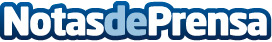 Diferencia entre filtros físicos y filtros químicos de la mano de Alma SecretSe puede proteger la piel con un filtro físico o un filtro químico, pero ¿Cuál es la diferencia? Alma Secret recomienda utilizar filtros físicos y sin nanopartículasDatos de contacto:Lorena Alonso645115804Nota de prensa publicada en: https://www.notasdeprensa.es/diferencia-entre-filtros-fisicos-y-filtros Categorias: Industria Farmacéutica Sociedad Murcia Consumo http://www.notasdeprensa.es